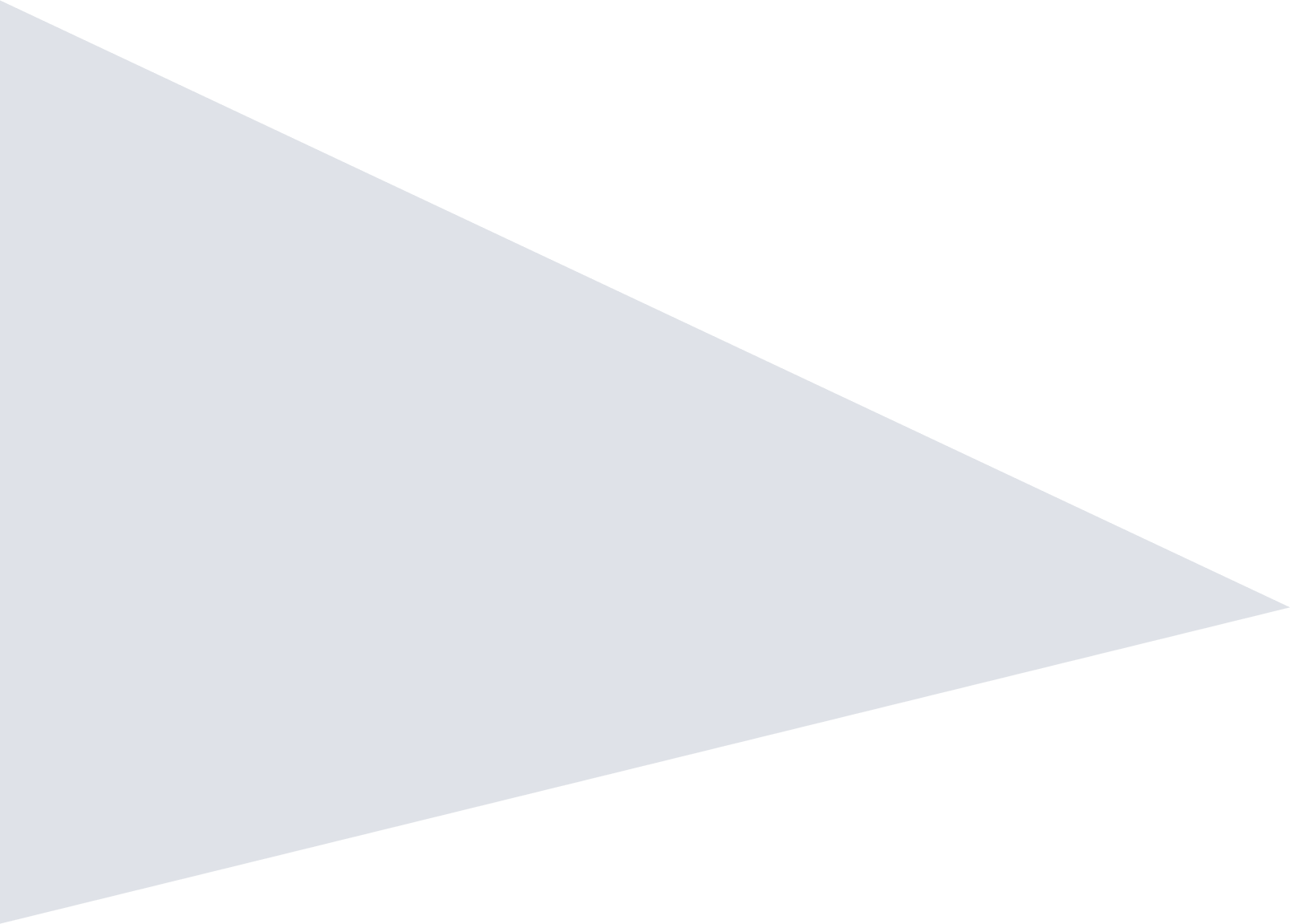 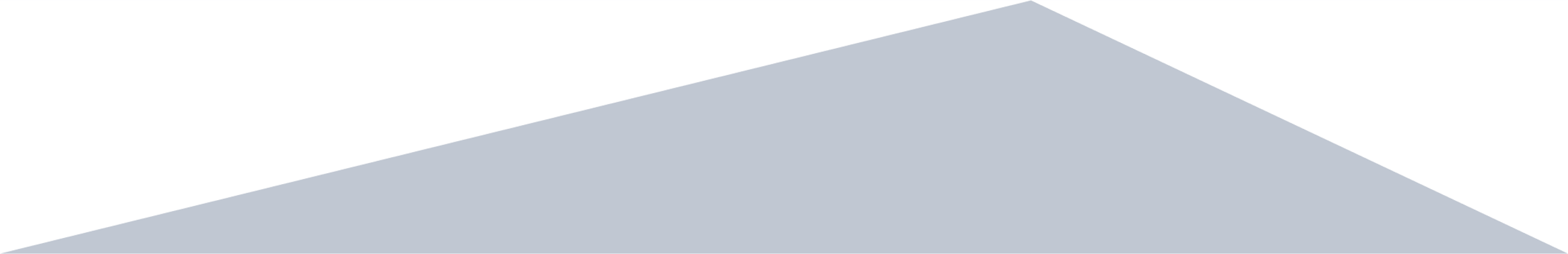 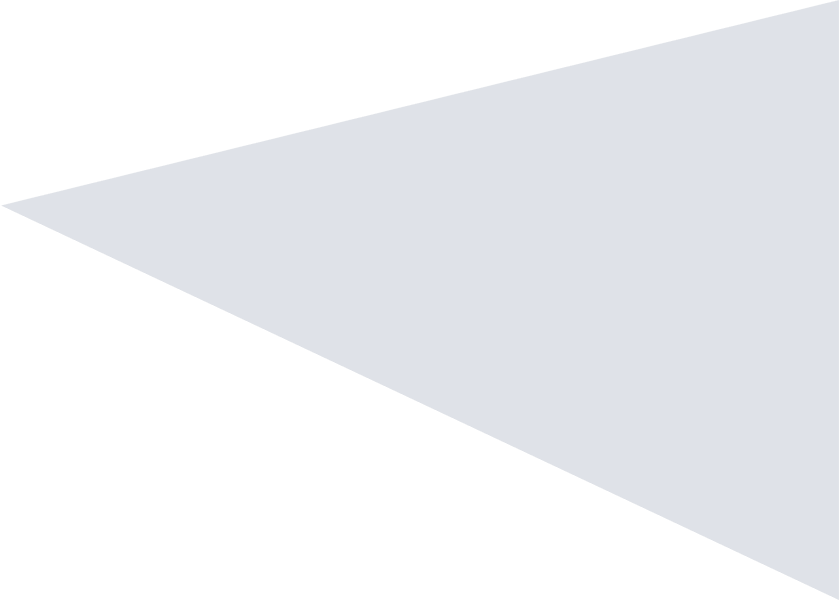 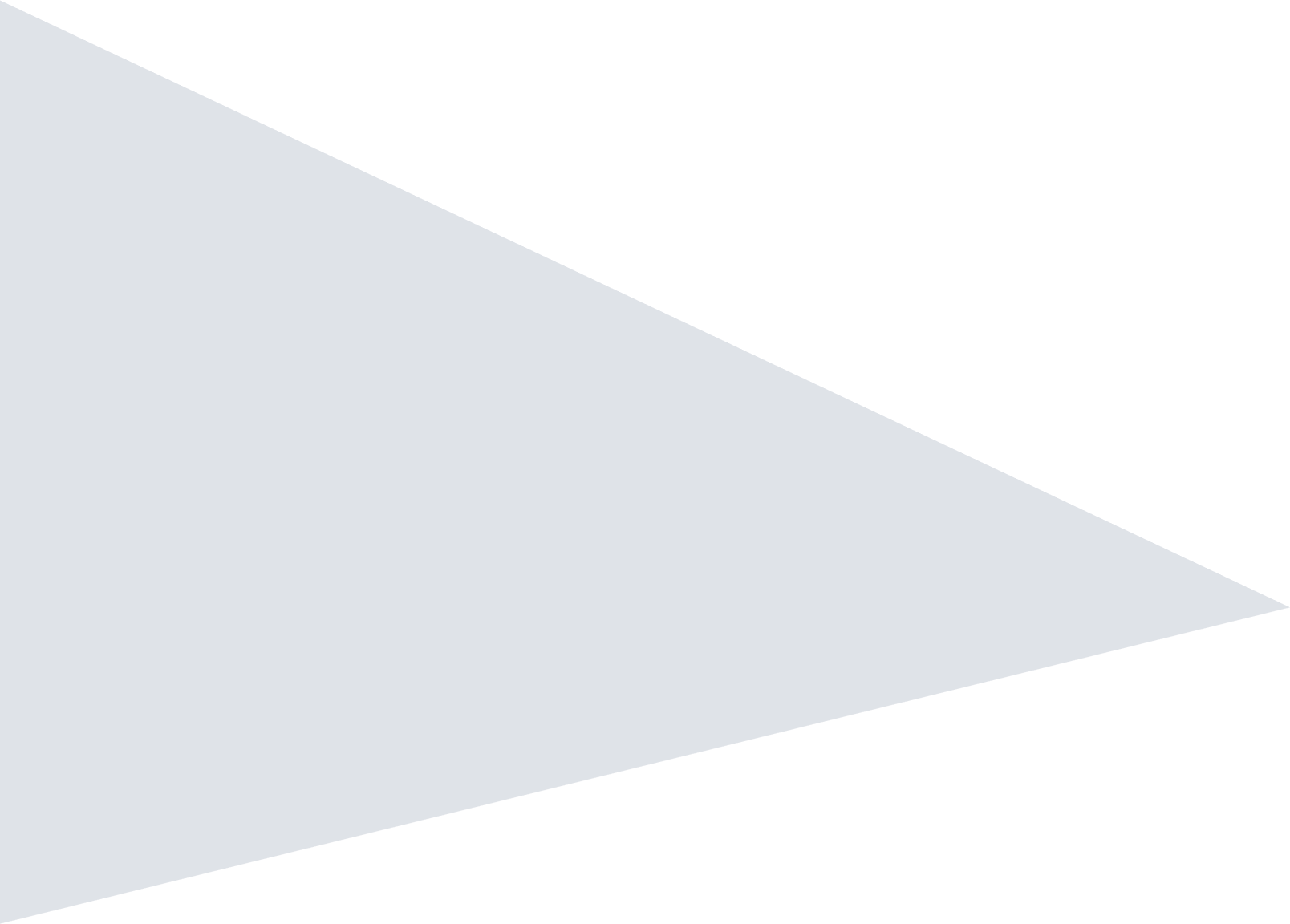 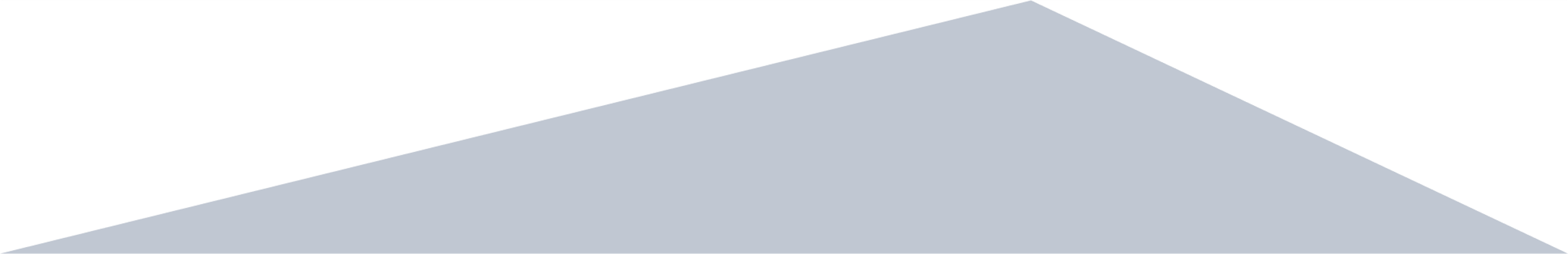 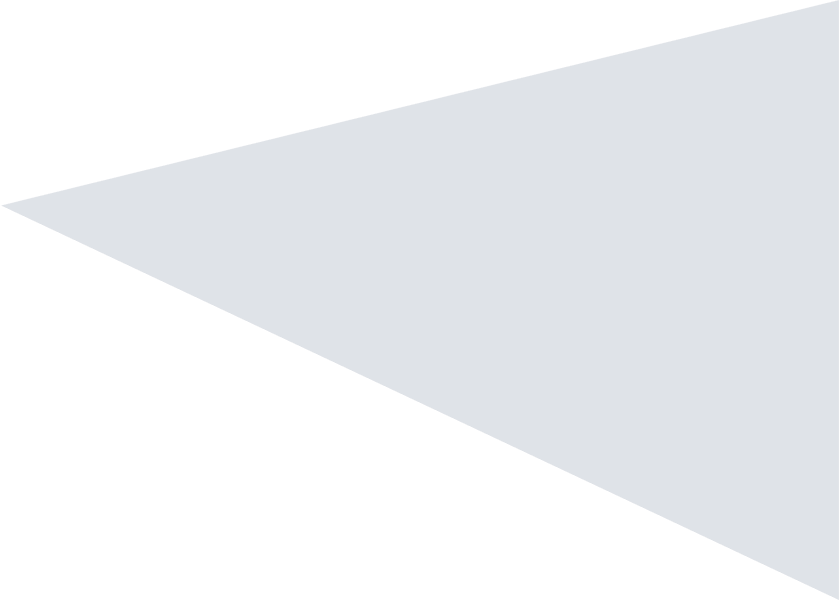 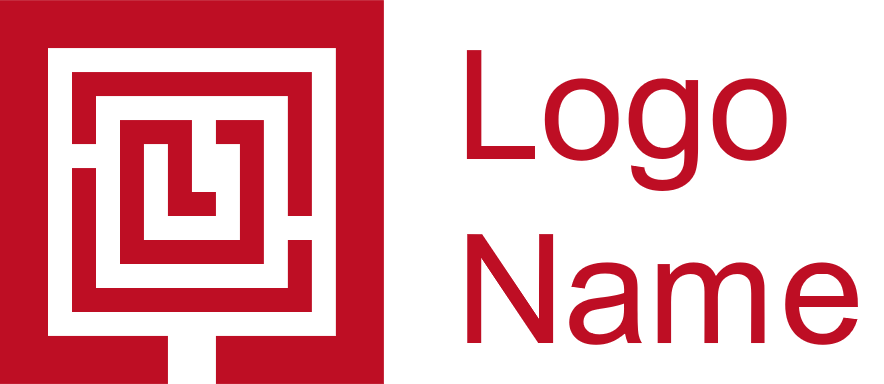 YOUR COMPANY SLOGAN HERECompany NamePhone:  555 555 0125E-mail: E-mail addressYour Name HereCompany NameStreet AddressCity, ST ZIP CodeRecipient Name HereTitle, CompanyStreet AddressCity, ST ZIP Code